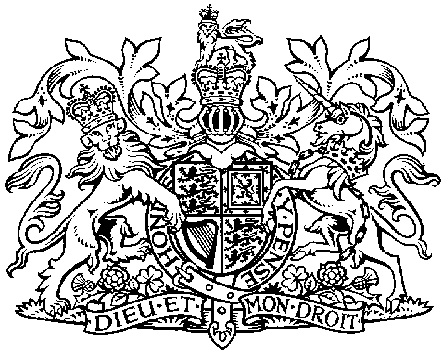 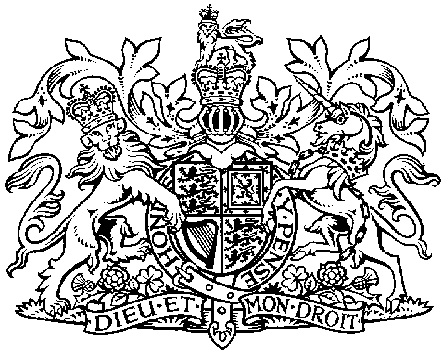 For further details of the courts www.gov.uk/find-court-tribunal.  When corresponding with the Court, please address forms or letters to the Manager and always quote the claim number.N208 Claim form (CPR Part 8) (06.16) 	 	 	 	 	 	 	 	                                     © Crown copyright 2016Details of claim (continued)Claimant’s or claimant’s legal representative’s address to which documents should be sent if different from overleaf. If you are prepared to accept service by DX, fax or e-mail, please add details.